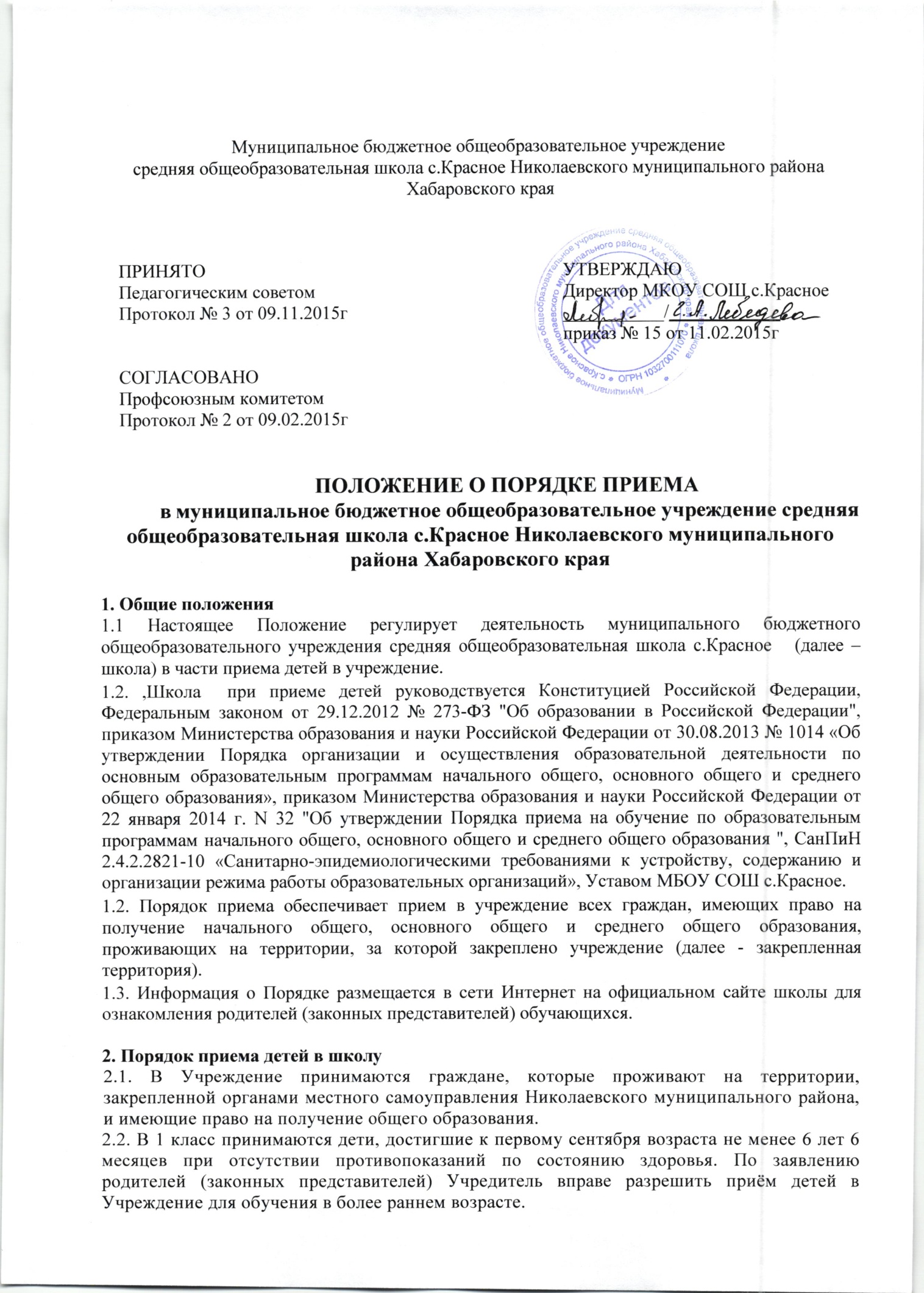 2. Порядок приема детей в школу.2.1. В Учреждение принимаются граждане, которые проживают на территории, закрепленной органами местного самоуправления Николаевского муниципального района, и имеющие право на получение общего образования.2.2. В 1 класс принимаются дети, достигшие к первому сентября возраста не менее 6 лет 6 месяцев при отсутствии противопоказаний по состоянию здоровья, По заявлению родителей (законных представителей) Учредитель вправе разрешить приём детей в Учреждение для обучения в более раннем возрасте. Дети в возрасте старше 8 лет принимаются в первый класс по заявлению родителей (законных представителей) с разрешения учредителя. 2.3. Прием граждан в Учреждение осуществляется без вступительных испытаний (процедур отбора).2.4. Прием осуществляется по личному заявлению родителя (законного представителя) ребенка при предъявлении оригинала документа, удостоверяющего личность родителя (законного представителя). 2.5. В заявлении родителями (законными представителями) ребенка указываются следующие сведения:а) фамилия, имя, отчество (последнее - при наличии) ребенка;б) дата и место рождения ребенка;в) фамилия, имя, отчество (последнее - при наличии) родителей (законных представителей) ребенка;г) адрес места жительства ребенка, его родителей (законных представителей);д) контактные телефоны родителей (законных представителей) ребенка.2.6.  Для приема в школу родители (законные представители) детей, проживающих на закрепленной территории, предъявляют:- оригинал и ксерокопию свидетельства о рождении ребенка или документ, подтверждающий родство заявителя (или законность представления прав ребенка);- оригинал и ксерокопию свидетельства о регистрации ребенка по месту жительства или по месту пребывания на закрепленной территории или документ, содержащий сведения о регистрации ребенка по месту жительства или по месту пребывания.- при приеме в 1 класс в течение учебного года или во второй и последующий классы родители (законные представители) обучающегося дополнительно представляют личное дело обучающегося, выданное учреждением, в котором он обучался ранее.2.7. Родители (законные представители) детей имеют право по своему усмотрению представлять другие документы, в том числе медицинское заключение о состоянии здоровья ребенка.2.8. Родители (законные представители) детей, являющихся иностранными гражданами или лицами без гражданства, дополнительно предъявляют документ, подтверждающий родство заявителя (или законность представления прав ребенка), и документ, подтверждающий право заявителя на пребывание в Российской Федерации.2.9. Иностранные граждане и лица без гражданства все документы представляют на русском языке или вместе с заверенным в установленном порядке переводом на русский язык.2.10. Дети с ограниченными возможностями здоровья принимаются на обучение по адаптированной образовательной программе начального общего, основного общего и среднего общего образования только с согласия родителей (законных представителей) и на основании рекомендаций психолого-медико-педагогической комиссии.2.11. При приёме детей Учреждение знакомит обучающихся и (или) родителей (законных представителей) с уставом, лицензией на право ведения образовательной деятельности, свидетельством о государственной аккредитации Учреждения, основными образовательными программами, реализуемыми Учреждением, и другими документами, регламентирующими организацию образовательного процесса. 2.12. Факт ознакомления родителей (законных представителей) ребенка, в том числе через информационные системы общего пользования, документами, указанными в пункте 2.11.  фиксируется в заявлении о приеме и заверяется личной подписью родителей (законных представителей) ребенка.Подписью родителей (законных представителей) ребенка фиксируется также согласие на обработку их персональных данных и персональных данных ребенка в порядке, установленном законодательством Российской Федерации2.13. . После приема документов, школа заключает договор об образовании по образовательным программам начального общего, основного общего и среднего общего  образования (далее - договор) с родителями (законными представителями) обучающегося.2.14. Директор школы издает приказ о зачислении ребенка в школу в течение трех рабочих дней после заключения договора. Приказ о зачислении в трехдневный срок после издания размещается на информационном стенде и на официальном сайте школы в сети Интернет.2.15. Права и обязанности обучающихся, предусмотренные законодательством об образовании и локальными нормативными актами школы возникают с даты, указанной в  приказе о приеме или в договоре об образовании.3. Ведение документации3.1. Заявление о приеме в школу и прилагаемые к нему документы, представленные родителями (законными представителями) детей, регистрируются в «Журнале приема заявлений о приеме в образовательную организацию». После регистрации заявления родителям (законным представителям) детей выдается расписка в получении документов, содержащая информацию о регистрационном номере заявления о приеме ребенка в школу, перечне представленных документов. Расписка заверяется подписью директоршколы и печатью.3.2. Копии предъявляемых при приеме документов хранятся в личном деле обучающихся в  школе на время обучения ребенка.3.3. Для регистрации сведений о детях и их родителях (законных представителях) их данные вносятся в «Книгу учета и движения детей», которая пронумерована, прошнурована и скреплена печатью.
